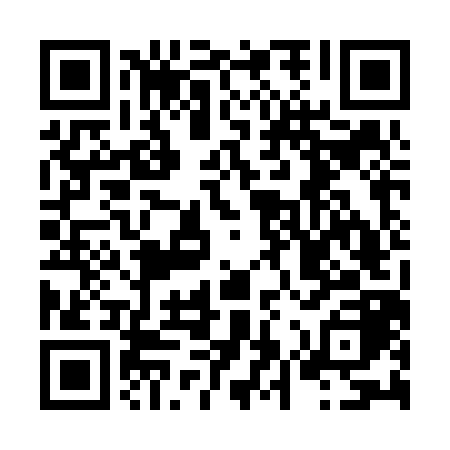 Prayer times for Feldkirchen bei Graz, AustriaWed 1 May 2024 - Fri 31 May 2024High Latitude Method: Angle Based RulePrayer Calculation Method: Muslim World LeagueAsar Calculation Method: ShafiPrayer times provided by https://www.salahtimes.comDateDayFajrSunriseDhuhrAsrMaghribIsha1Wed3:375:4212:554:548:0910:062Thu3:355:4112:554:548:1110:083Fri3:325:3912:554:558:1210:104Sat3:305:3812:554:558:1310:135Sun3:275:3612:554:568:1510:156Mon3:255:3512:554:568:1610:177Tue3:225:3312:554:578:1710:198Wed3:205:3212:554:578:1910:219Thu3:175:3012:554:588:2010:2410Fri3:155:2912:554:588:2110:2611Sat3:125:2812:554:598:2210:2812Sun3:105:2612:554:598:2410:3013Mon3:085:2512:554:598:2510:3214Tue3:055:2412:555:008:2610:3515Wed3:035:2212:555:008:2710:3716Thu3:005:2112:555:018:2910:3917Fri2:585:2012:555:018:3010:4118Sat2:565:1912:555:028:3110:4419Sun2:535:1812:555:028:3210:4620Mon2:515:1712:555:038:3310:4821Tue2:495:1612:555:038:3510:5022Wed2:465:1512:555:038:3610:5223Thu2:445:1412:555:048:3710:5524Fri2:425:1312:555:048:3810:5725Sat2:405:1212:555:058:3910:5926Sun2:385:1112:555:058:4011:0127Mon2:385:1012:555:068:4111:0328Tue2:375:1012:565:068:4211:0529Wed2:375:0912:565:068:4311:0630Thu2:375:0812:565:078:4411:0731Fri2:375:0812:565:078:4511:07